Bingo w naturzeDo tej zabawy potrzebne będą kartki, jak do gry w bingo, z tym że zamiast liczb powinny się na nich znaleźć obrazki z elementami przyrody. Poniżej znajdziesz przykładową planszę, ale możesz je przygotowywać samodzielnie dostosowując do pory roku czy miejsca spaceru. Rozdaj bingo i pisaki wszystkim graczom i poproś, aby poszukali w najbliższej okolicy elementów przyrody narysowanych na karcie gry. Jeśli komuś uda się jakiś element odnaleźć powinien zaznaczyć go na karcie skreślając obrazek. Wygrywa ten, komu pierwszemu uda się zaznaczyć obrazki w jednym rzędzie, kolumnie lub po skosie. Gdy to się uda, zwycięzca krzyczy: bingo! Poproś dzieci, aby nie zbierały elementów, które odnajdą, wystarczy je zaznaczyć na kartce.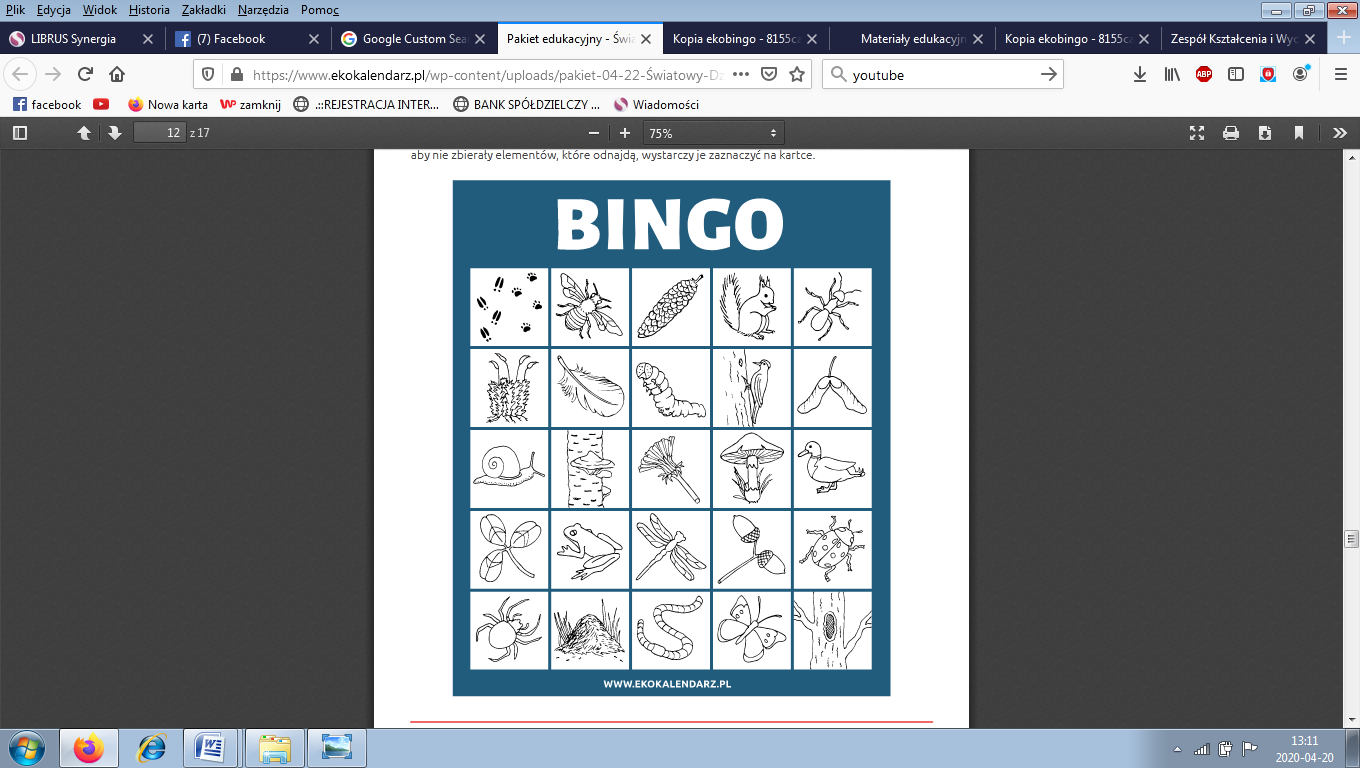 